Manage Date of Death in VistAVistA Registration Eligibility and Enrollment (REE) DG*5.3*939Release Notes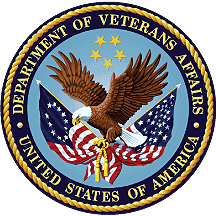 April 2017Department of Veterans AffairsOffice of Information and Technology (OI&T)Table of Contents1	Introduction	12	Purpose	13	Audience	14	This Release	14.1	New Features and Functions Added	14.2	Enhancements and Modifications to Existing	14.3	Known Issues	25	Product Documentation	2IntroductionEnrollment System Modernization (ESM) defines health benefit plan(s) for which a client (Veteran, Service member, or beneficiary) is eligible and ties them to the authority for care. Key enhancements to be completed under this task order include Pending Eligibility Determination; fixes to the Enrollment System (ES); Date of Death; Internal Controls; Workflow; Veterans Financial Assessment; converting of Military Service Data Sharing (MSDS) to Enterprise Military Information Service (eMIS); Manage Relationships; and Veteran Contact Service.Patch DG*5.3*939 provides enhancements in the support of the ESM project and the Enrollment System (ES) 4.6.0 release. Refer to Informational Patch EAS*1.0*147.PurposeThese Release Notes cover the changes to the VistA REE system for this patch release.AudienceThis document targets users and administrators of the VistA REE system and applies to the changes made between this release and any previous release for this software. Therefore, the users and administrators are deemed competent in using existing applications.This ReleaseThe following sections provide a summary of the new features and functions added, enhancements and modifications to the existing software, and any known issues for VistA REE Patch DG*5.3*939.The DG*5.3*939 software will be distributed as a PackMan message included with the patch message.New Features and Functions AddedThere are no new features added to VistA REE.Enhancements and Modifications to ExistingThe Date of Death build components will modify the Veterans Health Information Systems and Technology Architecture (VistA) entries for Source of Notifications and Supporting Documentation Types that are stored or displayed to the users within VistA.RTC RM #773026 -  Manage Date of Death in VistAList of UpdatesReview the Source of Notification Table to update the Label changes where applicable.Per table updates, the label for Next of Kin entry in SOURCE OF NOTIFICATION file (#47.76) will be updated via post installation routine during patch installation.FileMan Inquiry Before:NUMBER: 8SOURCE OF NOTIFICATION: SPOUSE/NEXT OF KIN/OTHER PERSONNOTIFICATION CODE: 8	ACTIVE?: YESFileMan Inquiry After:NUMBER: 8SOURCE OF NOTIFICATION: SPOUSE/NOK/OTHER PERSONNOTIFICATION CODE: 8	ACTIVE?: YESThe system shall restrict the following Supporting Documents from displaying to the User when using DG DEATH ENTRY menu option:BENEFICIARY SUPPORT TOOL MILITARY PERSONNEL SOURCES SSA DMFNCA ELECTRONIC FILEKnown IssuesThere are no known issues.Product DocumentationThe following documents apply to this release:Title	File Name	FTP ModeRelease Notes	DG_5_3_939_RN.PDF	(binary)User Manual – Registration Menu	DG_5_3_939_REG_UM.PDF	(binary)redactedDocumentation can also be found on the VA Software Documentation Library at:http://www.va.gov/vdl/